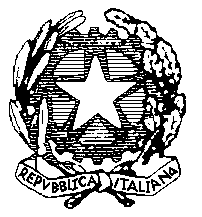 ISTITUTO COMPRENSIVO OVEST 1 – BRESCIAViale C. Colombo, 30 – 25127 Brescia  –  C.F.: 80050570177Cod. Mecc.: BSIC885009  Tel. 030 310897 – Fax 030 3730018 e-mail: bsic885009@istruzione.it - pec: bsic885009@pec.istruzione.itwww.icovest1brescia.edu.itMODELLO B  a.s 2020-21  (infanzia- primaria e secondaria)USCITA CON GENITORIDELEGA PER USCITA AL TERMINE DELLE ORE DI LEZIONERITIRO ALUNNO DURANTE LE ORE SCOLASTICHE                                                                                                                                                                      Al Dirigente Scolastico dell'IC Ovest 1 Il sottoscritto _____________________________________________________________________(padre)La sottoscritta_____________________________________________________________________(madre) Genitori dell’alunno __________________________________ che frequenta la classe ____sez______ della scuola della Scuola dell’Infanzia  □     Primaria  □    Secondaria di I Grado   □   plesso ________________________DICHIARANO CHE□          AL TERMINE DELLE LEZIONI L’ALUNNO __________________________VERRÀ SEMPRE RITIRATO DAI GENITORI.□     CONSAPEVOLE DEGLI OBBLIGHI DI VIGILANZA SUI MINORI, NELL’IMPOSSIBILITÀ DI PROVVEDERE PERSONALMENTE AD ASSUMERE LA PREDETTA VIGILANZA SULL’ALUNNA/O SOPRA INDICATA/O AL TERMINE GIORNALIERO DELLE LEZIONI D E L E G A NO -Il/La Sig. 	 doc. id. n.                                         data nascita  _________  firma ________________-Il/La Sig. 	 doc. id. n.                                         data nascita  _________  firma ________________-Il/La Sig. 	 doc. id. n.                                         data nascita  _________  firma ________________-Il/La Sig. 	 doc. id. n.                                         data nascita  _________  firma ________________-Il/La Sig. 	 doc. id. n.                                         data nascita  _________  firma ________________-Il/La Sig. 	 doc. id. n.                                         data nascita  _________  firma ________________DICHIARANO CHEIl proprio figlio è iscritto nei giorni_______________________all’ associazione (allegare iscrizione) __________________________ che gestisce il servizio post scolastico e ne delega il ritiro abitualmente per l’intero anno scolastico;dichiarano  pertanto di sollevare la Scuola da qualsiasi responsabilità conseguente.Brescia, _____________Firma per esteso dei genitori_____________________________________________________________________________________*Qualora non sia possibile fornire la firma di entrambi i genitori, eventualmente anche su moduli separati, consegnare in segreteria il modulo unitamente alla relativa documentazione.                                                                                                                                                                             →→→→→→→→→→→→→→→→RITIRO ALUNNO DURANTE LE ORE SCOLASTICHE:Per l’uscita straordinaria da scuola durante le attività scolastiche (per malessere alunno o motivi familiari…)DICHIARANO□ che il proprio figlio verrà ritirato dai genitori□ che il proprio figlio verrà ritirato dalle seguenti persone delegate:-Il/La Sig. 	 doc. id. n.                                         data nascita  _________  firma ________________-Il/La Sig. 	 doc. id. n.                                         data nascita  _________  firma ________________-Il/La Sig. 	 doc. id. n.                                         data nascita  _________  firma ________________-Il/La Sig. 	 doc. id. n.                                         data nascita  _________  firma ________________-Il/La Sig. 	 doc. id. n.                                         data nascita  _________  firma ________________e dichiarano  pertanto di sollevare la Scuola da qualsiasi responsabilità conseguente. Brescia, _____________Firma per esteso dei genitori_____________________________________________________________________________________*Qualora non sia possibile fornire la firma di entrambi i genitori, eventualmente anche su moduli separati, consegnare in segreteria il modulo unitamente alla relativa documentazione.La presente delega è valida per l’anno scolastico in corso. Da compilare solo in caso di firma unico genitore□   “Il   sottoscritto ___________________________________________genitore dell’alunno/a _________________________ consapevole delle conseguenze amministrative e penali per chi rilasci dichiarazioni non corrispondenti a verità, ai sensi del DPR 245/2000, dichiara di aver effettuato la scelta/richiesta in osservanza delle disposizioni sulla responsabilità genitoriale di cui agli artt. 316, 337 ter e 337 quater del codice civile, che richiedono il consenso di entrambi i genitori”.Firma _____________________________________******************************************************************************************************** N.B.Si precisa che le persone Delegate devono essere maggiorenni e munite di documento di riconoscimentoall’atto del ritiro dell’alunno.Il presente documento deve essere consegnato alle insegnanti di sezione /classi.